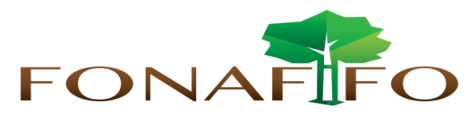 Fondo Nacional de Financiamiento  ForestalJunta DirectivaSesión Ordinaria N°09-2023, miércoles 08 de noviembre de 2023 a las 04:00 p.m.AGENDALectura y aprobación Agenda N°09-2023Lectura y aprobación Acta N°08-2023Propuesta Plan Presupuesto del FID para el 2024Modificación Presupuestaria N°4 del Fideicomiso Presentación del contrato ERPA MINAE-Fonafifo-Emergent